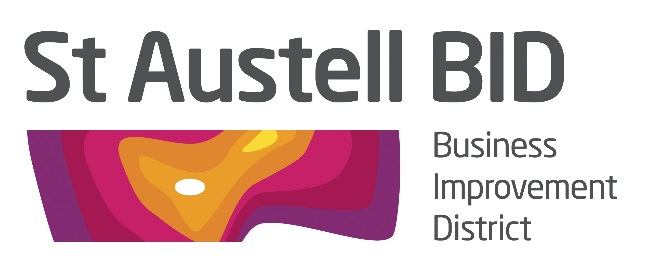 BOARD MEETINGTuesday 4th February 2020, 5.30pmWhite Hart HotelAGENDAWelcome and Apologies					DLMinutes of Previous Meeting (4th February)		DLFinancial Update						GB BID Managers Roundup					AMSWIB							AM	Town Promotion						AMFeedback from Meetings					ALLAOB							ALL